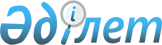 "2011 жылды Қазақстан Республикасы Тәуелсіздігінің 20 жылдығы жылы деп жариялау туралы" Қазақстан Республикасы Президентінің 2011 жылғы 27 қаңтардағы № 1144 Жарлығына өзгерістер мен толықтырулар енгізу туралы" Қазақстан Республикасының Президенті Жарлығының жобасы туралыҚазақстан Республикасы Үкіметінің 2011 жылғы 28 желтоқсандағы № 1619 Қаулысы      Қазақстан Республикасының Үкіметі ҚАУЛЫ ЕТЕДІ:

      «2011 жылды Қазақстан Республикасы Тәуелсіздігінің 20 жылдығы жылы деп жариялау туралы» Қазақстан Республикасы Президентінің 2011 жылғы 27 қаңтардағы № 1144 Жарлығына өзгерістер мен толықтырулар енгізу туралы» Қазақстан Республикасының Президенті Жарлығының жобасы Қазақстан Республикасы Президентінің қарауына енгізілсін.      Қазақстан Республикасының

          Премьер-Министрі                       К. Мәсімов Қазақстан Республикасы Президентінің Жарлығы «2011 жылды Қазақстан Республикасы Тәуелсіздігінің 20 жылдығы

жылы деп жариялау туралы» Қазақстан Республикасы Президентінің

2011 жылғы 27 қаңтардағы № 1144 Жарлығына өзгерістер мен

толықтырулар енгізу туралы       ҚАУЛЫ ЕТЕМІН:

      1. «2011 жылды Қазақстан Республикасы Тәуелсіздігінің 20 жылдығы жылы деп жариялау туралы» Қазақстан Республикасы Президентінің 2011 жылғы 27 қаңтардағы № 1144 Жарлығына мынадай өзгерістер мен толықтырулар енгізілсін:

      1) жоғарыда аталған Жарлықпен бекітілген Тәуелсіздіктің 20 жылдығын мерекелеудің тұжырымдамасында:

      «Тәуелсіздік мерейтойын мерекелеудің күнтізбесі» деген бөлімде:

      «Қараша – «Үдемелі индустриялық-инновациялық даму» деген 11-тармақта:

      үшінші бөлік мынадай редакцияда жазылсын:

      «Бұл айда Қазақстанның нақты экономикалық тәуелсіздігі мен табысты қаржылық реформаларының рәмізі – ұлттық валюта – Теңге күні кеңінен мерекеленеді. Үдемелі индустриялық-инновациялық даму мемлекеттік бағдарламасы бойынша жаңа объектілердің ашылуы болады.»;

      «Тәуелсіздіктің жиырма шыңы» 20 жұлдызды күн күнтізбесі (2011 жылғы 26 қарашадан – 15 желтоқсанға дейін)» деген кіші бөлімде:

      «Алтын теңге» (7 желтоқсан)» деген 12-тармақта:

      үшінші бөлік мынадай редакцияда жазылсын:

      «Іс-шаралардың негізгі желісі – ұлттық валюта – Қазақстан экономикасының бәсекеге қабілеттілігінің басты белгілерінің бірі.»;

      2) жоғарыда аталған Жарлықпен бекітілген Қазақстан Республикасы Тәуелсіздігінің 20 жылдығын өткізу жөніндегі іс-шаралар жоспарында:

      реттік нөмірі 47-жол мынадай редакцияда жазылсын:

«                                                             »;

      реттік нөмірі 59-жол мынадай редакцияда жазылсын:

«                                                              »;

      реттік нөмірі 64-жол алып тасталсын;

      мынадай мазмұндағы реттік нөмірі 82-1-жолмен толықтырылсын:

«                                                                »;

      реттік нөмірлері 83, 97-жолдар алып тасталсын;

      реттік нөмірі 98-жол мынадай редакцияда жазылсын: 

«                                                                 »;

      реттік нөмірі 104-жол алып тасталсын;

      Ескертпе: аббревиатуралардың толық жазылуында:

      «ӘдМ - Қазақстан Республикасы Әділет министрлігі» деген жолдан кейін мынадай мазмұндағы жолмен толықтырылсын: 

      «ЭДСМ – Қазақстан Республикасы Экономикалық даму және сауда министрлігі»;

      3) жоғарыда аталған Жарлықпен бекітілген Қазақстан Республикасы Тәуелсіздігінің 20 жылдығы жылын өткізу жөніндегі мемлекеттік комиссияның құрамында:

      мыналар:

Майлыбаев                   – Қазақстан Республикасы Президентінің

Бағлан Асаубайұлы             Әкімшілігі Басшысының орынбасары,

                              Комиссия төрағасының орынбасары,Мұхамбетов                  – Ақтөбе облысының әкімі енгізілсін;

Архимед Бегежанұлы       М.С. Әшімбаев, Е.Н. Сағындықов, Д.Ж. Нөкетаева, А.С. Соловьева, А.З. Смайыл шығарылсын.

      2. Осы Жарлық қол қойылған күнінен бастап қолданысқа енгізіледі.      Қазақстан Республикасының

             Президенті                          Н. Назарбаев
					© 2012. Қазақстан Республикасы Әділет министрлігінің «Қазақстан Республикасының Заңнама және құқықтық ақпарат институты» ШЖҚ РМК
				47.Республика тәуелсіздігінің 20 жылдығы аясында Қазақстан саясаттанушыларының конгресін өткізуПӘ-не ақпаратMM25 желтоқсан59.Республика Тәуелсіздігінің 20 жылдығына орайластырылған агроөнеркәсіптік сектор жұмыскерлерінің республикалық форумын өткізуПӘ-не ақпаратАШМ25 желтоқсан82-1.Жетекші экономистер мен халықаралық инвесторлардың, сарапшылардың, саясатшылардың қатысуымен экономикалық форум өткізуПӘ-не ақпаратЭДСМ, «Қазақстан қаржыгерлерінің қауымдастығы» ЗТБ (келісім бойынша),

ҚР ҰБ (келісім бойынша), Қаржымині25 желтоқсан98.Тәуелсіздік жылдары еліміздің қаржы жүйесінің дамуына үлес қосқан қаржыгерлерге құрмет көрсетуді ұйымдастыруПӘ-не ақпаратҚаржымині, «Қазақстан қаржыгерлерiнiң қауымдастығы» ЗТБ (келісім бойынша),

облыстардың, Астана мен Алматы қалаларының әкімдері25 желтоқсан